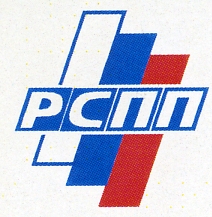 Региональное отделение работодателей « СОЮЗ ПРОМЫШЛЕННИКОВ, ПРЕДПРИНИМАТЕЛЕЙИ РАБОТОДАТЕЛЕЙ  АМУРСКОЙ ОБЛАСТИ»Статья	Региональное объединение «Союз промышленников, предпринимателей и работодателей Амурской области» организовано решением собрания руководителей предприятий и предпринимателей 6 юля 2010 года в городе Благовещенске.Основной целью создания «Союза….» является защита экономических и социальных интересов и законных прав предпринимателей, координация взаимодействия с Правительством области и профсоюзами по выработке эффективных решений по развитию экономики области, проведение согласованной политики работодателей в сфере занятости, заработной платы, охраны труда, формирование благоприятного климата для успешного ведения бизнеса.Члены «Союза…» представляют интересы работодателей в Амурской областной трехсторонней комиссии по регулированию социально-трудовых отношений, Общественной палате, Народном Фронте, комиссиях при Губернаторе области, Общественных Советах при министерствах Правительства области и контролирующих органах.Реестр «Союза…» насчитывает 186 предприятий и организаций области, это как представители крупных предприятий, так и среднего и малого бизнеса. В 50 % муниципальных образований области созданы отделения «Союза…».На проводимых ежеквартальных заседаниях Правления и собраниях предпринимателей рассматриваются вопросы поддержки и защиты бизнеса, инновационные проекты, состояние техники безопасности и своевременности выплаты заработной платы.Оказывается содействие членам «Союза…» в продвижении инновационных проектов, защита заявок на привлечение иностранной рабочей силы, информируем о проведении тендеров и закупок, помогаем в вопросах подбора кадров, повышения квалификации, оказываем юридические услуги по экономическим и трудовым спорам, организован прием предпринимателей по различным вопросам в офисе «Союза…», который находится по адресу: г. Благовещенск, ул. Калинина, д.4, тел. 89146024565, E-mail: pvb-amur@mail.ru.